Reakcje hydrolizy weglanu sodu  oraz fosforanu (V) potasuDysocjacja soli a następnie jony reagują z wodą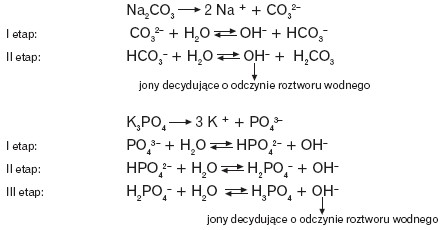 Rodzaj hydrolizy – anionowa, odczyn zasadowyReakcje hydrolizy chlorku amonu Dysocjacja soli a następnie jony reagują z wodą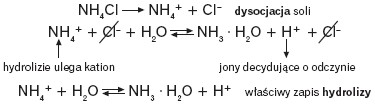 Rodzaj hydrolizy – kationowa, odczyn kwasowyReakcje hydrolizy octanu amonu Dysocjacja soli a następnie jony reagują z wodąCH3COONH4  CH3COO- + NH4+ CH3COO-+ NH4+ + H2O → CH3COOH + NH3·* H2OHydrolizie ulega anion i kationRodzaj hydrolizy – kationowo-anionowa, odczyn obojętnyPodsumowanie 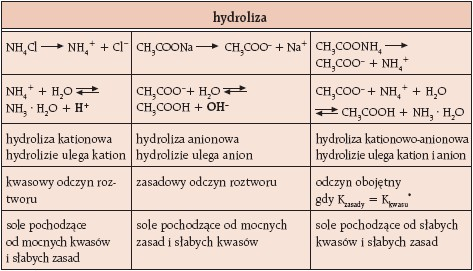 